FULLMAKT				        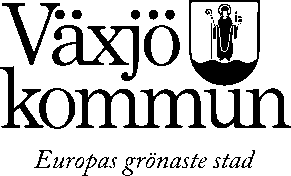 E-TJÄNST FÖRENINGSBIDRAG                 					Blanketten skall insändas till kultur- och fritidsförvaltningen för 		behörighet till ansökan om föreningsbidrag respektive närvarorapportering 	Kultur- och fritidsförvaltningens anteckningarKultur- och fritidsförvaltningens anteckningarAnkomHandläggareHandläggareRegistreradSignaturFÖRENINGFÖRENINGFÖRENINGFÖRENINGFÖRENINGFÖRENINGFÖRENINGFöreningens namnFöreningens namnFöreningens namnFöreningens namnFöreningens namnFöreningens namnFöreningens namnFöreningens organisationsnummerFöreningens organisationsnummerFöreningens organisationsnummerFöreningens organisationsnummerE-postadressE-postadressE-postadressFullmakten innebär att den ansvarige får fullständig behörighet att ändra föreningens uppgifter registrerade hos kultur- och fritidsförvaltningen samt ansöka om föreningsbidrag respektive ansvara för närvarorapportering.För uppdraget utses en ansvarig som godkänts av föreningens styrelse.När kultur- och fritidsförvaltningen fått en komplett fullmakt, styrkt av styrelseprotokoll, får den ansvarige sina inloggningsuppgifter.Innehavare av fullmakt är personligen ansvarig för kontot och de uppgifter som registreras. Koder får inte överlåtas. Utser föreningen en ny ansvarig, måste ny fullmakt skickas in.Fullmakten innebär att den ansvarige får fullständig behörighet att ändra föreningens uppgifter registrerade hos kultur- och fritidsförvaltningen samt ansöka om föreningsbidrag respektive ansvara för närvarorapportering.För uppdraget utses en ansvarig som godkänts av föreningens styrelse.När kultur- och fritidsförvaltningen fått en komplett fullmakt, styrkt av styrelseprotokoll, får den ansvarige sina inloggningsuppgifter.Innehavare av fullmakt är personligen ansvarig för kontot och de uppgifter som registreras. Koder får inte överlåtas. Utser föreningen en ny ansvarig, måste ny fullmakt skickas in.Fullmakten innebär att den ansvarige får fullständig behörighet att ändra föreningens uppgifter registrerade hos kultur- och fritidsförvaltningen samt ansöka om föreningsbidrag respektive ansvara för närvarorapportering.För uppdraget utses en ansvarig som godkänts av föreningens styrelse.När kultur- och fritidsförvaltningen fått en komplett fullmakt, styrkt av styrelseprotokoll, får den ansvarige sina inloggningsuppgifter.Innehavare av fullmakt är personligen ansvarig för kontot och de uppgifter som registreras. Koder får inte överlåtas. Utser föreningen en ny ansvarig, måste ny fullmakt skickas in.Fullmakten innebär att den ansvarige får fullständig behörighet att ändra föreningens uppgifter registrerade hos kultur- och fritidsförvaltningen samt ansöka om föreningsbidrag respektive ansvara för närvarorapportering.För uppdraget utses en ansvarig som godkänts av föreningens styrelse.När kultur- och fritidsförvaltningen fått en komplett fullmakt, styrkt av styrelseprotokoll, får den ansvarige sina inloggningsuppgifter.Innehavare av fullmakt är personligen ansvarig för kontot och de uppgifter som registreras. Koder får inte överlåtas. Utser föreningen en ny ansvarig, måste ny fullmakt skickas in.Fullmakten innebär att den ansvarige får fullständig behörighet att ändra föreningens uppgifter registrerade hos kultur- och fritidsförvaltningen samt ansöka om föreningsbidrag respektive ansvara för närvarorapportering.För uppdraget utses en ansvarig som godkänts av föreningens styrelse.När kultur- och fritidsförvaltningen fått en komplett fullmakt, styrkt av styrelseprotokoll, får den ansvarige sina inloggningsuppgifter.Innehavare av fullmakt är personligen ansvarig för kontot och de uppgifter som registreras. Koder får inte överlåtas. Utser föreningen en ny ansvarig, måste ny fullmakt skickas in.Fullmakten innebär att den ansvarige får fullständig behörighet att ändra föreningens uppgifter registrerade hos kultur- och fritidsförvaltningen samt ansöka om föreningsbidrag respektive ansvara för närvarorapportering.För uppdraget utses en ansvarig som godkänts av föreningens styrelse.När kultur- och fritidsförvaltningen fått en komplett fullmakt, styrkt av styrelseprotokoll, får den ansvarige sina inloggningsuppgifter.Innehavare av fullmakt är personligen ansvarig för kontot och de uppgifter som registreras. Koder får inte överlåtas. Utser föreningen en ny ansvarig, måste ny fullmakt skickas in.Fullmakten innebär att den ansvarige får fullständig behörighet att ändra föreningens uppgifter registrerade hos kultur- och fritidsförvaltningen samt ansöka om föreningsbidrag respektive ansvara för närvarorapportering.För uppdraget utses en ansvarig som godkänts av föreningens styrelse.När kultur- och fritidsförvaltningen fått en komplett fullmakt, styrkt av styrelseprotokoll, får den ansvarige sina inloggningsuppgifter.Innehavare av fullmakt är personligen ansvarig för kontot och de uppgifter som registreras. Koder får inte överlåtas. Utser föreningen en ny ansvarig, måste ny fullmakt skickas in.Av föreningen utsedd ansvarig för:Av föreningen utsedd ansvarig för:Av föreningen utsedd ansvarig för:Av föreningen utsedd ansvarig för:Av föreningen utsedd ansvarig för:Av föreningen utsedd ansvarig för:Av föreningen utsedd ansvarig för:ANSÖKAN FÖRENINGSBIDRAG, UPPDATERING AV KONTAKTUPPGIFTER OCH NÄRVARORAPPORTERINGANSÖKAN FÖRENINGSBIDRAG, UPPDATERING AV KONTAKTUPPGIFTER OCH NÄRVARORAPPORTERINGANSÖKAN FÖRENINGSBIDRAG, UPPDATERING AV KONTAKTUPPGIFTER OCH NÄRVARORAPPORTERINGANSÖKAN FÖRENINGSBIDRAG, UPPDATERING AV KONTAKTUPPGIFTER OCH NÄRVARORAPPORTERINGANSÖKAN FÖRENINGSBIDRAG, UPPDATERING AV KONTAKTUPPGIFTER OCH NÄRVARORAPPORTERINGANSÖKAN FÖRENINGSBIDRAG, UPPDATERING AV KONTAKTUPPGIFTER OCH NÄRVARORAPPORTERINGANSÖKAN FÖRENINGSBIDRAG, UPPDATERING AV KONTAKTUPPGIFTER OCH NÄRVARORAPPORTERINGNamnNamnNamnNamnNamnNamnNamnPersonnummerPersonnummerPersonnummerPersonnummerE-postadressE-postadressE-postadressTelefonnummer arbeteTelefonnummer bostadTelefonnummer bostadTelefonnummer bostadMobiltelefonnummerMobiltelefonnummerMobiltelefonnummerUNDERSKRIFTUNDERSKRIFTUNDERSKRIFTUNDERSKRIFTUNDERSKRIFTUNDERSKRIFTUNDERSKRIFTHärmed intygas riktigheten i denna ansökanHärmed intygas riktigheten i denna ansökanHärmed intygas riktigheten i denna ansökanHärmed intygas riktigheten i denna ansökanHärmed intygas riktigheten i denna ansökanHärmed intygas riktigheten i denna ansökanHärmed intygas riktigheten i denna ansökan		 den  	/	20	ort		 den  	/	20	ort		 den  	/	20	ort		 den  	/	20	ort		 den  	/	20	ort		 den  	/	20	ort		 den  	/	20	ortordförandeordförandeordförandeordförandeordförandeordförandeordförande